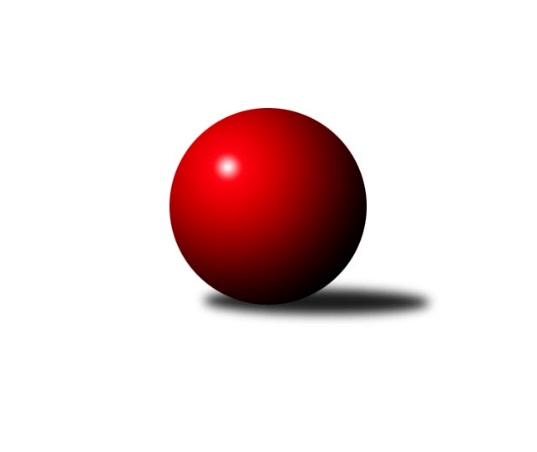 Č.14Ročník 2017/2018	3.2.2018Nejlepšího výkonu v tomto kole: 3527 dosáhlo družstvo: KC Zlín3. KLM C 2017/2018Výsledky 14. kolaSouhrnný přehled výsledků:TJ Tatran Litovel ˝A˝	- TJ  Odry ˝A˝	4:4	3193:3191	11.0:13.0	3.2.HKK Olomouc ˝B˝	- KK Šumperk˝A˝	4:4	3184:3220	13.5:10.5	3.2.TJ Sokol Machová ˝A˝	- SKK Ostrava ˝A˝	6:2	3208:3095	14.0:10.0	3.2.TJ Horní Benešov ˝A˝	- KC Zlín	1:7	3309:3527	6.5:17.5	3.2.TJ Sokol Bohumín ˝A˝	- TJ Jiskra Rýmařov ˝A˝	6:2	3211:2981	16.0:8.0	3.2.TJ Zbrojovka Vsetín ˝A˝	- KK Zábřeh ˝B˝	7:1	3237:3062	14.0:10.0	3.2.Tabulka družstev:	1.	TJ Zbrojovka Vsetín ˝A˝	14	11	2	1	76.0 : 36.0 	196.0 : 140.0 	 3239	24	2.	TJ Horní Benešov ˝A˝	14	10	0	4	70.5 : 41.5 	183.0 : 153.0 	 3200	20	3.	KC Zlín	14	9	1	4	72.0 : 40.0 	195.5 : 140.5 	 3278	19	4.	TJ  Odry ˝A˝	14	7	2	5	63.0 : 49.0 	175.5 : 160.5 	 3185	16	5.	KK Šumperk˝A˝	14	7	2	5	59.5 : 52.5 	176.5 : 159.5 	 3169	16	6.	TJ Jiskra Rýmařov ˝A˝	14	7	0	7	54.0 : 58.0 	166.0 : 170.0 	 3157	14	7.	KK Zábřeh ˝B˝	14	6	1	7	49.0 : 63.0 	148.0 : 188.0 	 3152	13	8.	TJ Sokol Bohumín ˝A˝	14	5	2	7	50.0 : 62.0 	158.5 : 177.5 	 3180	12	9.	TJ Tatran Litovel ˝A˝	14	4	2	8	47.0 : 65.0 	163.5 : 172.5 	 3140	10	10.	TJ Sokol Machová ˝A˝	14	5	0	9	46.0 : 66.0 	158.5 : 177.5 	 3116	10	11.	HKK Olomouc ˝B˝	14	3	1	10	45.0 : 67.0 	151.5 : 184.5 	 3134	7	12.	SKK Ostrava ˝A˝	14	3	1	10	40.0 : 72.0 	143.5 : 192.5 	 3120	7Podrobné výsledky kola:	 TJ Tatran Litovel ˝A˝	3193	4:4	3191	TJ  Odry ˝A˝	Petr Axman *1	127 	 117 	 134 	132	510 	 2:2 	 518 	 135	137 	 120	126	Stanislav Ovšák	Jiří Fiala	141 	 117 	 144 	147	549 	 2:2 	 553 	 142	134 	 134	143	Marek Frydrych	Jiří Čamek	135 	 128 	 131 	144	538 	 2:2 	 526 	 121	130 	 150	125	Daniel Ševčík st.	David Čulík *2	118 	 122 	 131 	118	489 	 2:2 	 474 	 120	104 	 126	124	Petr Dvorský *3	Kamil Axman	141 	 136 	 136 	136	549 	 2:2 	 550 	 160	127 	 125	138	Michal Pavič	Miroslav Sigmund	161 	 134 	 140 	123	558 	 1:3 	 570 	 142	145 	 159	124	Karel Chlevišťanrozhodčí: střídání: *1 od 61. hodu Jakub Mokoš, *2 od 61. hodu František Baleka, *3 od 61. hodu Daniel MalinaNejlepší výkon utkání: 570 - Karel Chlevišťan	 HKK Olomouc ˝B˝	3184	4:4	3220	KK Šumperk˝A˝	Dušan Říha	120 	 149 	 132 	129	530 	 3:1 	 517 	 131	144 	 123	119	Miroslav Smrčka	Břetislav Sobota *1	140 	 139 	 120 	136	535 	 1:3 	 565 	 157	140 	 140	128	Adam Běláška	Miroslav Dokoupil *2	102 	 143 	 119 	119	483 	 0:4 	 572 	 149	147 	 148	128	Jaroslav Vymazal	Josef Krajzinger	122 	 137 	 133 	135	527 	 3:1 	 511 	 133	126 	 124	128	Marek Zapletal	Josef Šrámek	115 	 139 	 145 	135	534 	 2.5:1.5 	 532 	 150	139 	 112	131	Gustav Vojtek	Jiří Baslar	148 	 142 	 149 	136	575 	 4:0 	 523 	 137	123 	 131	132	Petr Matějkarozhodčí: střídání: *1 od 100. hodu Leopold Jašek, *2 od 70. hodu Radek HejtmanNejlepší výkon utkání: 575 - Jiří Baslar	 TJ Sokol Machová ˝A˝	3208	6:2	3095	SKK Ostrava ˝A˝	Roman Hrančík	136 	 156 	 126 	139	557 	 4:0 	 498 	 131	105 	 125	137	Jan Pavlosek	Jiří Kudláček	125 	 126 	 145 	141	537 	 2:2 	 533 	 143	130 	 132	128	Petr Holas	Bohuslav Husek	125 	 141 	 110 	108	484 	 1:3 	 525 	 127	131 	 127	140	Jiří Trnka	Vlastimil Brázdil	120 	 130 	 130 	137	517 	 1:3 	 540 	 145	124 	 131	140	Martin Futerko	Michal Laga	163 	 131 	 119 	127	540 	 3:1 	 492 	 117	124 	 130	121	Vladimír Korta	Miroslav Míšek	116 	 170 	 135 	152	573 	 3:1 	 507 	 135	130 	 118	124	Dominik Böhmrozhodčí: Nejlepší výkon utkání: 573 - Miroslav Míšek	 TJ Horní Benešov ˝A˝	3309	1:7	3527	KC Zlín	Miroslav Petřek ml.	145 	 144 	 151 	148	588 	 1:3 	 610 	 149	149 	 144	168	Tomáš Polášek	Kamil Kubeša	125 	 144 	 119 	138	526 	 1:3 	 584 	 138	166 	 145	135	Bronislav Fojtík	Vlastimil Skopalík	138 	 136 	 134 	143	551 	 0:4 	 618 	 159	153 	 147	159	Karel Ivaniš	Martin Bilíček	142 	 128 	 124 	122	516 	 0:4 	 615 	 151	157 	 162	145	Radim Abrahám	Jiří Hendrych	150 	 163 	 139 	139	591 	 3:1 	 564 	 146	127 	 132	159	Lubomír Matějíček	Petr Rak	114 	 146 	 136 	141	537 	 1.5:2.5 	 536 	 116	130 	 136	154	Miroslav Málekrozhodčí: Nejlepší výkon utkání: 618 - Karel Ivaniš	 TJ Sokol Bohumín ˝A˝	3211	6:2	2981	TJ Jiskra Rýmařov ˝A˝	Karol Nitka	118 	 145 	 130 	144	537 	 4:0 	 494 	 108	132 	 127	127	Jaroslav Heblák	Jan Zaškolný	105 	 146 	 133 	132	516 	 3:1 	 435 	 107	102 	 106	120	David Hampl	Fridrich Péli	120 	 130 	 153 	139	542 	 2:2 	 526 	 135	117 	 129	145	Josef Pilatík	René Světlík	133 	 148 	 146 	132	559 	 4:0 	 453 	 121	99 	 115	118	Jiří Polášek	Aleš Kohutek	119 	 141 	 125 	135	520 	 2:2 	 529 	 120	135 	 140	134	Jaroslav Tezzele	Petr Kuttler	127 	 126 	 156 	128	537 	 1:3 	 544 	 145	131 	 132	136	Antonín Sochorrozhodčí: Nejlepší výkon utkání: 559 - René Světlík	 TJ Zbrojovka Vsetín ˝A˝	3237	7:1	3062	KK Zábřeh ˝B˝	Ivan Říha	130 	 154 	 120 	113	517 	 2:2 	 496 	 107	134 	 132	123	Jan Körner	Daniel Bělíček	139 	 165 	 119 	126	549 	 2:2 	 516 	 127	118 	 132	139	Lukáš Krejčí	Vlastimil Bělíček	160 	 158 	 157 	144	619 	 4:0 	 495 	 126	125 	 132	112	Martin Flídr	Tomáš Novosad	114 	 143 	 141 	106	504 	 1:3 	 533 	 120	145 	 133	135	Martin Vitásek	Zoltán Bagári	125 	 140 	 133 	120	518 	 2:2 	 516 	 120	121 	 136	139	Milan Šula	Tomáš Hambálek	135 	 134 	 130 	131	530 	 3:1 	 506 	 112	116 	 124	154	Miroslav Štěpánrozhodčí: Nejlepší výkon utkání: 619 - Vlastimil BělíčekPořadí jednotlivců:	jméno hráče	družstvo	celkem	plné	dorážka	chyby	poměr kuž.	Maximum	1.	Vlastimil Bělíček 	TJ Zbrojovka Vsetín ˝A˝	587.75	381.0	206.8	1.1	6/7	(621)	2.	Miroslav Petřek  ml.	TJ Horní Benešov ˝A˝	569.80	374.8	195.0	2.1	7/7	(605)	3.	Karel Ivaniš 	KC Zlín	562.85	370.7	192.2	3.1	8/8	(618)	4.	Jiří Michálek 	KK Zábřeh ˝B˝	562.44	376.8	185.6	4.3	6/8	(611)	5.	Milan Dědáček 	TJ Jiskra Rýmařov ˝A˝	551.42	365.5	185.9	2.8	6/8	(604)	6.	Marek Frydrych 	TJ  Odry ˝A˝	550.03	365.4	184.7	4.4	8/8	(614)	7.	Michal Pavič 	TJ  Odry ˝A˝	549.86	361.0	188.8	2.5	8/8	(597)	8.	Ivan Říha 	TJ Zbrojovka Vsetín ˝A˝	548.90	369.0	179.9	4.0	7/7	(590)	9.	Miroslav Málek 	KC Zlín	548.58	363.8	184.8	3.5	8/8	(588)	10.	Karel Chlevišťan 	TJ  Odry ˝A˝	547.32	363.5	183.8	3.8	8/8	(602)	11.	Petr Kuttler 	TJ Sokol Bohumín ˝A˝	546.37	375.7	170.7	3.7	7/8	(565)	12.	Kamil Kubeša 	TJ Horní Benešov ˝A˝	542.93	359.8	183.1	3.1	7/7	(594)	13.	Bronislav Fojtík 	KC Zlín	542.76	368.5	174.3	5.0	7/8	(584)	14.	Břetislav Sobota 	HKK Olomouc ˝B˝	542.38	365.6	176.8	4.6	7/7	(599)	15.	Antonín Sochor 	TJ Jiskra Rýmařov ˝A˝	541.89	365.2	176.7	3.3	6/8	(584)	16.	Lubomír Matějíček 	KC Zlín	541.77	362.1	179.6	3.8	8/8	(577)	17.	Jiří Baslar 	HKK Olomouc ˝B˝	541.07	359.8	181.3	3.9	7/7	(592)	18.	Václav Švub 	KK Zábřeh ˝B˝	538.90	358.8	180.1	4.9	6/8	(585)	19.	Miroslav Dokoupil 	HKK Olomouc ˝B˝	537.02	366.5	170.6	4.2	6/7	(642)	20.	Adam Běláška 	KK Šumperk˝A˝	537.00	360.9	176.1	5.2	7/7	(565)	21.	Vlastimil Brázdil 	TJ Sokol Machová ˝A˝	536.98	362.3	174.6	4.9	7/7	(574)	22.	Milan Šula 	KK Zábřeh ˝B˝	536.53	365.1	171.4	3.1	7/8	(588)	23.	Tomáš Hambálek 	TJ Zbrojovka Vsetín ˝A˝	536.05	358.5	177.5	5.4	7/7	(590)	24.	Jiří Hendrych 	TJ Horní Benešov ˝A˝	535.26	359.5	175.7	4.5	7/7	(639)	25.	Josef Šrámek 	HKK Olomouc ˝B˝	534.05	355.0	179.0	4.6	7/7	(585)	26.	Fridrich Péli 	TJ Sokol Bohumín ˝A˝	533.84	359.8	174.1	4.9	8/8	(573)	27.	Martin Dolák 	TJ Zbrojovka Vsetín ˝A˝	533.78	364.1	169.7	5.2	6/7	(568)	28.	Kamil Axman 	TJ Tatran Litovel ˝A˝	533.49	356.1	177.4	3.8	7/8	(562)	29.	Miroslav Smrčka 	KK Šumperk˝A˝	532.88	358.0	174.9	4.7	7/7	(582)	30.	Aleš Kohutek 	TJ Sokol Bohumín ˝A˝	532.73	363.6	169.1	4.1	8/8	(585)	31.	Petr Rak 	TJ Horní Benešov ˝A˝	531.80	363.2	168.6	6.2	5/7	(595)	32.	Jaroslav Tezzele 	TJ Jiskra Rýmařov ˝A˝	531.45	357.6	173.8	4.9	8/8	(563)	33.	Jakub Mokoš 	TJ Tatran Litovel ˝A˝	530.77	359.4	171.3	5.6	7/8	(570)	34.	Jiří Fiala 	TJ Tatran Litovel ˝A˝	530.48	355.0	175.5	5.3	8/8	(553)	35.	Zoltán Bagári 	TJ Zbrojovka Vsetín ˝A˝	529.40	358.4	171.0	4.2	7/7	(583)	36.	Petr Dvorský 	TJ  Odry ˝A˝	529.03	364.8	164.2	6.5	7/8	(579)	37.	Roman Hrančík 	TJ Sokol Machová ˝A˝	528.98	359.6	169.4	6.1	6/7	(576)	38.	Michal Laga 	TJ Sokol Machová ˝A˝	528.55	361.1	167.4	4.5	7/7	(559)	39.	Miroslav Míšek 	TJ Sokol Machová ˝A˝	528.16	358.1	170.1	4.4	7/7	(573)	40.	Zdeněk Kuna 	SKK Ostrava ˝A˝	528.08	353.7	174.4	6.1	6/7	(554)	41.	Jan Zaškolný 	TJ Sokol Bohumín ˝A˝	527.57	358.8	168.8	7.5	8/8	(570)	42.	Jiří Čamek 	TJ Tatran Litovel ˝A˝	526.98	355.7	171.3	4.2	8/8	(573)	43.	Jaroslav Sedlář 	KK Šumperk˝A˝	526.67	354.9	171.7	7.2	6/7	(551)	44.	Marek Zapletal 	KK Šumperk˝A˝	526.57	352.4	174.2	4.6	5/7	(563)	45.	René Světlík 	TJ Sokol Bohumín ˝A˝	526.27	361.1	165.1	8.1	8/8	(559)	46.	Jiří Trnka 	SKK Ostrava ˝A˝	525.89	359.6	166.3	4.0	7/7	(562)	47.	Petr Matějka 	KK Šumperk˝A˝	525.73	354.1	171.7	5.8	7/7	(554)	48.	Petr Holas 	SKK Ostrava ˝A˝	524.62	365.3	159.3	4.9	7/7	(549)	49.	Jan Körner 	KK Zábřeh ˝B˝	524.48	356.6	167.9	3.9	8/8	(574)	50.	Dominik Böhm 	SKK Ostrava ˝A˝	523.53	356.2	167.3	3.6	6/7	(556)	51.	Daniel Bělíček 	TJ Zbrojovka Vsetín ˝A˝	521.60	358.3	163.3	7.0	6/7	(555)	52.	Gustav Vojtek 	KK Šumperk˝A˝	520.92	356.8	164.1	5.8	7/7	(539)	53.	Karol Nitka 	TJ Sokol Bohumín ˝A˝	518.45	354.6	163.9	7.3	8/8	(553)	54.	Stanislav Ovšák 	TJ  Odry ˝A˝	517.55	348.1	169.5	6.4	8/8	(550)	55.	Dušan Říha 	HKK Olomouc ˝B˝	517.51	352.7	164.8	7.4	7/7	(569)	56.	Miroslav Štěpán 	KK Zábřeh ˝B˝	514.54	357.6	157.0	9.1	8/8	(547)	57.	David Čulík 	TJ Tatran Litovel ˝A˝	511.54	351.6	159.9	7.3	7/8	(561)	58.	Jaroslav Heblák 	TJ Jiskra Rýmařov ˝A˝	508.48	354.7	153.8	10.1	8/8	(562)	59.	Martin Vitásek 	KK Zábřeh ˝B˝	507.29	350.3	157.0	9.1	8/8	(579)	60.	Bohuslav Husek 	TJ Sokol Machová ˝A˝	506.88	346.8	160.1	8.5	6/7	(553)	61.	Vladimír Korta 	SKK Ostrava ˝A˝	506.25	336.3	170.0	4.9	5/7	(537)	62.	Miroslav Pytel 	SKK Ostrava ˝A˝	505.25	352.4	152.9	8.1	5/7	(547)	63.	Jan Pavlosek 	SKK Ostrava ˝A˝	503.18	341.5	161.6	7.6	5/7	(529)	64.	Milan Dovrtěl 	TJ Sokol Machová ˝A˝	495.44	346.5	148.9	10.0	6/7	(535)		Petr Chlachula 	TJ Jiskra Rýmařov ˝A˝	568.00	374.0	194.0	5.0	1/8	(568)		Radim Abrahám 	KC Zlín	563.31	368.8	194.6	4.5	4/8	(615)		Břetislav Adamec 	TJ Zbrojovka Vsetín ˝A˝	560.00	375.0	185.0	5.0	1/7	(560)		Ladislav Stárek 	TJ Jiskra Rýmařov ˝A˝	559.47	373.9	185.6	2.5	5/8	(591)		Tomáš Polášek 	KC Zlín	558.28	372.4	185.9	3.9	5/8	(610)		Petr Dvořáček 	TJ Zbrojovka Vsetín ˝A˝	547.75	372.3	175.5	6.5	2/7	(567)		Jaroslav Vymazal 	KK Šumperk˝A˝	546.67	363.3	183.3	2.8	3/7	(572)		Roman Janás 	KC Zlín	544.00	373.0	171.0	7.0	1/8	(544)		Miroslav Složil 	SKK Ostrava ˝A˝	542.00	366.0	176.0	5.0	1/7	(542)		Jindřich Kolařík 	KC Zlín	540.83	368.8	172.1	4.9	3/8	(553)		Miroslav Kubík 	TJ Zbrojovka Vsetín ˝A˝	540.00	349.0	191.0	2.0	1/7	(540)		Martin Futerko 	SKK Ostrava ˝A˝	539.00	360.3	178.7	4.7	3/7	(550)		Stanislav Brosinger 	TJ Tatran Litovel ˝A˝	535.00	360.0	175.0	9.0	1/8	(535)		Petr Axman 	TJ Tatran Litovel ˝A˝	534.00	371.3	162.7	6.3	3/8	(552)		Miroslav Talášek 	TJ Tatran Litovel ˝A˝	533.25	359.8	173.5	5.3	2/8	(544)		Jiří Kudláček 	TJ Sokol Machová ˝A˝	533.00	363.0	170.0	6.0	2/7	(537)		Petr Kozák 	TJ Horní Benešov ˝A˝	532.50	355.5	177.0	4.0	2/7	(544)		Vladislav Pečinka 	TJ Horní Benešov ˝A˝	529.50	369.6	159.9	6.7	4/7	(579)		Miroslav Sigmund 	TJ Tatran Litovel ˝A˝	528.78	367.3	161.4	8.3	3/8	(563)		Martin Bilíček 	TJ Horní Benešov ˝A˝	526.19	359.1	167.1	8.6	4/7	(559)		Josef Pilatík 	TJ Jiskra Rýmařov ˝A˝	526.00	343.0	183.0	4.0	1/8	(526)		Ondřej Gajdičiar 	TJ  Odry ˝A˝	526.00	366.0	160.0	6.0	1/8	(526)		Vojtěch Rozkopal 	TJ  Odry ˝A˝	523.70	353.1	170.6	7.9	2/8	(577)		Marian Hošek 	HKK Olomouc ˝B˝	523.67	353.3	170.3	3.0	3/7	(537)		Jiří Zezulka st. 	TJ Jiskra Rýmařov ˝A˝	522.92	351.4	171.5	5.2	4/8	(569)		Vlastimil Skopalík 	TJ Horní Benešov ˝A˝	519.50	362.2	157.3	9.9	4/7	(590)		Ladislav Janáč 	TJ Jiskra Rýmařov ˝A˝	518.25	355.4	162.9	5.1	4/8	(557)		Pavel Kubálek 	KC Zlín	517.31	349.4	167.9	4.2	4/8	(528)		Lukáš Krejčí 	KK Zábřeh ˝B˝	515.50	344.0	171.5	5.8	2/8	(526)		Tomáš Novosad 	TJ Zbrojovka Vsetín ˝A˝	515.43	356.3	159.2	8.5	4/7	(572)		Josef Krajzinger 	HKK Olomouc ˝B˝	515.00	348.0	167.0	8.5	1/7	(527)		Leopold Jašek 	HKK Olomouc ˝B˝	515.00	349.5	165.5	7.5	2/7	(521)		Jiří Michalík 	TJ Sokol Machová ˝A˝	511.83	346.0	165.8	9.0	2/7	(525)		Daniel Ševčík  st.	TJ  Odry ˝A˝	509.00	347.5	161.5	12.0	2/8	(526)		František Baleka 	TJ Tatran Litovel ˝A˝	508.00	347.1	160.9	6.1	3/8	(557)		Jan Frydrych 	TJ  Odry ˝A˝	508.00	359.0	149.0	13.0	1/8	(508)		Michal Davidík 	TJ Jiskra Rýmařov ˝A˝	507.50	346.7	160.8	3.4	4/8	(551)		Jaroslav Lušovský 	TJ  Odry ˝A˝	505.25	346.5	158.8	9.5	4/8	(523)		Tomáš Adamec 	TJ Zbrojovka Vsetín ˝A˝	504.00	348.0	156.0	7.0	1/7	(504)		Roman Honl 	TJ Sokol Bohumín ˝A˝	502.00	334.0	168.0	5.0	1/8	(502)		Jiří Srovnal 	KK Zábřeh ˝B˝	499.00	350.0	149.0	13.0	2/8	(517)		Radek Janás 	KC Zlín	498.00	351.0	147.0	3.0	1/8	(498)		Pavel Heinisch 	KK Šumperk˝A˝	496.00	341.0	155.0	7.0	1/7	(496)		Martin Flídr 	KK Zábřeh ˝B˝	495.00	321.0	174.0	7.0	1/8	(495)		František Langer 	KK Zábřeh ˝B˝	493.00	341.0	152.0	8.0	1/8	(493)		Václav Čamek 	KK Zábřeh ˝B˝	491.00	362.0	129.0	14.0	1/8	(491)		Jiří Vrobel 	TJ Tatran Litovel ˝A˝	489.00	347.0	142.0	9.0	1/8	(489)		Michal Klich 	TJ Horní Benešov ˝A˝	489.00	353.0	136.0	6.0	1/7	(489)		Radek Hejtman 	HKK Olomouc ˝B˝	487.33	340.5	146.8	12.4	4/7	(540)		Vlastimil Kancner 	TJ Zbrojovka Vsetín ˝A˝	487.00	340.0	147.0	7.0	1/7	(487)		Jiří Fryštacký 	TJ Sokol Machová ˝A˝	482.00	337.0	145.0	10.0	1/7	(482)		Jiří Polášek 	TJ Jiskra Rýmařov ˝A˝	474.00	334.0	140.0	9.0	2/8	(495)		Lukáš Michalík 	TJ Sokol Machová ˝A˝	471.00	321.5	149.5	11.5	1/7	(500)		Radek Malíšek 	HKK Olomouc ˝B˝	466.50	328.8	137.8	14.3	2/7	(494)		David Hampl 	TJ Jiskra Rýmařov ˝A˝	460.00	347.5	112.5	14.0	2/8	(485)		Petr Dankovič ml. 	TJ Horní Benešov ˝A˝	437.00	309.0	128.0	14.0	1/7	(437)		Ludvík Vymazal 	TJ Tatran Litovel ˝A˝	417.00	328.0	89.0	11.0	1/8	(417)Sportovně technické informace:Starty náhradníků:registrační číslo	jméno a příjmení 	datum startu 	družstvo	číslo startu22589	Martin Flídr	03.02.2018	KK Zábřeh ˝B˝	1x21724	Jiří Polášek	03.02.2018	TJ Jiskra Rýmařov ˝A˝	1x8566	Ivan Říha	03.02.2018	TJ Zbrojovka Vsetín ˝A˝	2x11056	Antonín Sochor	03.02.2018	TJ Jiskra Rýmařov ˝A˝	3x13708	Radek Hejtman	03.02.2018	HKK Olomouc ˝B˝	1x9586	Martin Futerko	03.02.2018	SKK Ostrava ˝A˝	3x9496	Miroslav Sigmund	03.02.2018	TJ Tatran Litovel ˝A˝	2x7695	Leopold Jašek	03.02.2018	HKK Olomouc ˝B˝	2x24125	Lukáš Krejčí	03.02.2018	KK Zábřeh ˝B˝	2x10769	Jaroslav Vymazal	03.02.2018	KK Šumperk˝A˝	2x17906	Daniel Ševčík st.	03.02.2018	TJ  Odry ˝A˝	2x21266	Daniel Malina	03.02.2018	TJ  Odry ˝A˝	1x
Hráči dopsaní na soupisku:registrační číslo	jméno a příjmení 	datum startu 	družstvo	Program dalšího kola:15. kolo10.2.2018	so	9:30	KK Šumperk˝A˝ - TJ Horní Benešov ˝A˝	10.2.2018	so	10:00	HKK Olomouc ˝B˝ - TJ Sokol Machová ˝A˝	10.2.2018	so	10:00	TJ Jiskra Rýmařov ˝A˝ - TJ Zbrojovka Vsetín ˝A˝	10.2.2018	so	12:00	TJ  Odry ˝A˝ - SKK Ostrava ˝A˝	10.2.2018	so	12:00	KK Zábřeh ˝B˝ - TJ Tatran Litovel ˝A˝	10.2.2018	so	15:30	KC Zlín - TJ Sokol Bohumín ˝A˝	Nejlepší šestka kola - absolutněNejlepší šestka kola - absolutněNejlepší šestka kola - absolutněNejlepší šestka kola - absolutněNejlepší šestka kola - dle průměru kuželenNejlepší šestka kola - dle průměru kuželenNejlepší šestka kola - dle průměru kuželenNejlepší šestka kola - dle průměru kuželenNejlepší šestka kola - dle průměru kuželenPočetJménoNázev týmuVýkonPočetJménoNázev týmuPrůměr (%)Výkon10xVlastimil BělíčekVsetín A61912xVlastimil BělíčekVsetín A115.276193xKarel IvanišZlín6182xKarel IvanišZlín110.896182xRadim AbrahámZlín6152xRadim AbrahámZlín110.356152xTomáš PolášekZlín6104xTomáš PolášekZlín109.466103xJiří HendrychHor.Beneš.A5912xMiroslav MíšekMachová A108.195736xMiroslav Petřek ml.Hor.Beneš.A5881xRené SvětlíkBohumín A108.03559